PEMERINTAH  KOTA  METRO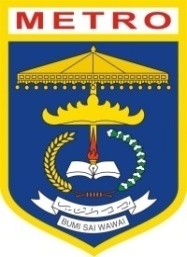 KECAMATAN  METRO  PUSATKELURAHAN HADIMULYO BARATJl. Dr.Soetomo No.23 Metro  SURAT KEPUTUSAN LURAH HADIMULYO BARATNOMOR:          / KPTS/C.1.5/2023TENTANGPEMBERHENTIAN DAN PENGANGKATAN PENGURUS LEMBAGA PEMBERDAYAAN MASYARAKAT ( LPM ) KELURAHAN HADIMULYO BARAT KECAMATAN METRO PUSAT KOTA METRO PERIODE TAHUN 2021 - 2025 LURAH HADIMULYO BARATMenimbang 	:	a.	Bahwa keberadaan Lembaga Pemberdayaan Masyarakat ( LPM ) merupakan lembaga kemasyarakatan yang membantu kelancaran pelaksanaan tugas Kelurahan dalam meningkatkan peran serta masyarakat terhadap pelaksanaan program pemerintahan dan pembangunan. 		b.	Bahwa sehubungan dengan adanya pengunduran diri dari Ketua dan Pengurus LPM  Periode 2021 s/d 2025 dan telah diadakan pemilihan kembali   Ketua dan Pengurus LPM  Periode 2023 s/d 2025 dan harus diangkat Kepengurusan yang baru. 		c. Bahwa untuk keperluan dimaksud maka perlu ditetapkan dengan Keputusan Lurah. Mengingat 	:	1.	Undang–Undang Nomor : 12 Tahun 1999 tentang Pembentukan Kabupaten Dati II Way Kanan, Kabupaten Dati II Lampung Timur dan Kotamadya Dati II Metro.2.	Undang- undang Nomor 32 Tahun 2004 tentang   Pemerintah Daerah sebagaimana telah diubah dengan Undang-undang Nomor  12 Tahun 2008.3. Peraturan Daerah Kota Metro Nomor 25 Tahun 2000 tentang Pemekaran Kelurahan dan Kecamatan.4.   Peraturan Daerah Kota Metro Nomor 3 Tahun 2020  tentang Pedoman Penataan  Kelurahan Dan Lembaga Kemasyarakatan Kelurahan.M E M U T U S K A N :Menetapkan 		 Pertama 	: Memberhentikan dengan hormat Pengurus Lembaga Pemberdayaan Masyarakat ( LPM ) Periode 2021 – 2025 dengan ucapan terimakasih atas Pengabdiannya selama menjadi Pengurus LPM Kelurahan Hadimulyo Barat.Kedua	:  Mengangkat  nama-nama yang tersebut dalam lampiran 2 (dua) Surat Keputusan ini sebagai Pengurus  LPM Kelurahan Hadimulyo Barat Periode Tahun 2023 - 2025Ketiga	: 	Dalam menjalankan tugasnya berpedoman sebagai berikut:Membantu Kelurahan dalam menyerap aspirasi masyarakat terkait perencanaan pembangunan Kelurahan dan menggerakkan masyarakat dalam pelaksanaan pembangunan Kelurahan dengan swadaya gotong royong ;Menyusun rencana pembangunan yang partisipatif;Pemetaan potensi Sumber Daya Alam dan Masyarakat;Mengkoordinasikan, melaksanakan dan mengendalikan kegiatan pembangunan partisipasi;Keempat 	: Masa bakti Pengurus Lembaga Pemberdayaan Masyarakat ( LPM )  adalah 3 (Tiga) Tahun terhitung sejak Tanggal 1 Januari 2023 sampai dengan 31 Desember 2025.Kelima	: Surat keputusan ini diberikan Kepada yang bersangkutan untuk diketahui dan dilaksanakan dengan penuh tanggung jawab.Keenam 	:	Surat Keputusan  ini  berlaku sejak  tanggal  ditetapkan dan  apabila dikemudian   hari   terdapat   kekeliruan  dan perubahan, maka  akan diadakan perbaikan sebagaimana mestinya.   						Ditetapkan  di  : HADIMULYO BARAT						Pada tanggal     :          Januari    2023Tembusan disampaikan dengan hormat kepada :Bpk. Walikota Metro Cq. Dinas Tenaga Kerja Dan Transmigrasi  Kota Metro Camat Metro Pusat Yang bersangkutan….A r s i p ………Lampiran	: Keputusan Lurah Hadimulyo BaratNomor		:               /KPTS/C.1.5/2023Tanggal	:           Januari 2023SUSUNAN PENGURUSLEMBAGA PEMBERDAYAAN MASYARAKAT ( LPM )KELURAHAN HADIMULYO BARAT KECAMATAN METRO PUSATKETUA			: DEDI ATMAJAWAKIL KETUA		: KUSWANTOSEKRETARIS		: LARASWATIWAKIL SEKRETARIS	: SUWANDIBENDAHARA		: HUZAIMAHSEKSI – SEKSIKeagamaanKetua		: SOBIRINAnggota		: MUSLIMINKetentraman dan KetertibanKetua		: EKO ISRIYAWANAnggota		: a. SUKARJO  b. SAHRONIPendidikan, Pemuda, Olahraga dan KebudayaanKetua		:  HENDRA SAPUTRAAnggota		:  a.TOTOK PERMADI			   b. DEDDY FIRMANSYAH, SHPembangunanKetua		: SONI SOEKARTONO, A.MdAnggota		: SUGENG ARIADIPerekonomianKetua		: ANDI SUHADAAnggota		: IDHAMKebersihan, Kesehatan dan Lingkungan HidupKetua		: MAT JENI ANWARAnggota		: a. M. TOBRI			  b. MASKURKependudukan, KB, Kesejahteraan Sosial serta Pemberdayaan PerempuanKetua		: PUJI RAHAYUAnggota		: ELVA MILIALURAH HADIMULYO BARATAGUS SALIM,S.IPPenataNIP. 19720816 200701 1 010Lampiran	: Keputusan Lurah Hadimulyo BaratNomor		:               /KPTS/C.1.5/2023Tanggal	:           Januari 2023SUSUNAN PENGURUSLEMBAGA PEMBERDAYAAN MASYARAKAT ( LPM )KELURAHAN HADIMULYO BARAT KECAMATAN METRO PUSATKETUA			: DEDI ATMAJAWAKIL KETUA		: ARIS STIONOSEKRETARIS		: PURI WIDIARTIBENDAHARA		: HUZAIMAHSEKSI – SEKSIKeagamaanKetua		: AZIZAnggota		: SURYADIKetentraman dan KetertibanKetua		: SUKARJOAnggota		: a. SAHRONI  b. MUKLISPendidikan, Pemuda, Olahraga dan KebudayaanKetua		:  TOTO PERMADIAnggota		:  a. SUHARYANTO			   b. GALIH DWI WIRANDANIPembangunanKetua		: MAHDI AKMAL JAKAWIJAYAAnggota		: a.  JALALLUDINKUSWANTOPerekonomianKetua		: SUMIYATIAnggota		: a.  SONI SUKARTONOFATHURAHMAN ANAKebersihan, Kesehatan dan Lingkungan HidupKetua		: MASKURAnggota		: a. EDY PERMATA			  b. MAT ZENI ANWARKependudukan, KB, Kesejahteraan Sosial serta Pemberdayaan PerempuanKetua		: RAGIL SUWARTIAnggota		: a.  DWI KIRISMIYATEVA KRISLURAH HADIMULYO BARAT,AGUS SALIM,S.IPPenataNIP. 19720816 200701 1 010Memperhatikan:Peraturan  Walikota Metro Nomor 50 Tahun 2020 tanggal 21 Desember 2020 Tentang Lembaga Kemasyarakatan Kelurahan.Surat Camat Metro Pusat Nomor : 100/310/C.1/2020 tanggal 23 Desember 2020 perihal Penataan Lembaga Kemasyarakatan Kelurahan.Hasil Musyawarah Pemilihan Ketua LPM Kelurahan Hadimulyo Barat periode 2023- 2025 yang dilaksanakan pada tanggal 2 Januari 2023 di Aula Kelurahan Hadimulyo Barat.LURAH HADIMULYO BARAT,AGUS SALIM,S.IPPenataNIP. 19720816 200701 1 010